Уважаемые граждане!     Законодательством Российской Федерации предусмотрена уголовная ответственность в виде лишения свободы за незаконное приобретение, передачу, сбыт, хранение, перевозку или ношение оружия, его основных частей, боеприпасов, взрывчатых веществ и взрывных устройств (статья 222 Уголовного кодекса Российской Федерации).    Граждане, добровольно сдавшие оружие, боеприпасы, взрывчатые вещества или взрывчатые устройства в соответствии с примечанием к статье 222 УК РФ освобождаются от уголовной ответственности, если в действиях не содержится иного состава преступления и получают денежное вознаграждение за добровольно сдавшие в территориальные органы внутренних дел Оренбургской области, незаконно хранившиеся оружие, боеприпасы, взрывчатые вещества или взрывные устройства.        О размере выплачиваемого вознаграждения и порядок добровольной сдачи оружия Вы можете ознакомиться на участковых пунктах полиции, на информационных стендах ОВД. Таким образом, уже сейчас, тот, кто незаконно владеет огнестрельным оружием, боеприпасами может проявить высокий уровень правосознания и сдать в правоохранительные органы вышеуказанные предметы.  Под добровольной сдачей огнестрельного оружия, его основных частей либо комплектующих деталей к нему, боеприпасов, взрывчатых веществ или взрывных устройств, следует понимать выдачу лицом указанных предметов по своей воле или сообщение органам власти о месте их нахождения при реальной возможности дальнейшего хранения вышеуказанных предметов.   Не может признаваться    добровольной сдачей их изъятие  при задержании лица, а также при производстве следственных действий по их обнаружению и изъятию.   При добровольной сдачи оружия и боеприпасов не обязательно приезжать в правоохранительные органы, можно позвонить по телефону в полицию и сообщить о намерении добровольно сдать оружие и боеприпасы, известить об этом участкового уполномоченного полиции и в этом случае лицо освобождается от уголовной ответственности, за их хранение.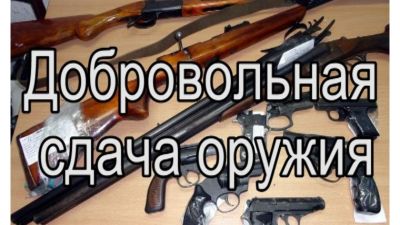 